新年度役員候補 記入用紙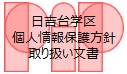 新年度の役員の方に配布する名簿作成のための情報です。新年度自治連役員候補に関する情報をご記入の上、事務局あてメールしてください。（転記ミスを防ぐためにできるだけメールでお願いします。メール不可の場合は印刷物を定例役員会にご持参下さい。　前年度から継続の場合は自治会名、自治会役職、お名前のみご記入下さい。自治会名丁目　　　　自治会自治会役職会長　・　その他お名前固定電話よみがな携帯電話住所日吉台・坂本　　　　　丁目　　　　番　　　　号日吉台・坂本　　　　　丁目　　　　番　　　　号日吉台・坂本　　　　　丁目　　　　番　　　　号メールメール添付ファイル付きのメールを受信出来るメールアドレスを記入して下さい。添付ファイル付きのメールを受信出来るメールアドレスを記入して下さい。添付ファイル付きのメールを受信出来るメールアドレスを記入して下さい。備考自治会名丁目　　　　自治会自治会役職会長　・　その他お名前固定電話よみがな携帯電話住所日吉台・坂本　　　　　丁目　　　　番　　　　号日吉台・坂本　　　　　丁目　　　　番　　　　号日吉台・坂本　　　　　丁目　　　　番　　　　号メールメール添付ファイル付きのメールを受信出来るメールアドレスを記入して下さい。添付ファイル付きのメールを受信出来るメールアドレスを記入して下さい。添付ファイル付きのメールを受信出来るメールアドレスを記入して下さい。備考